					T.C.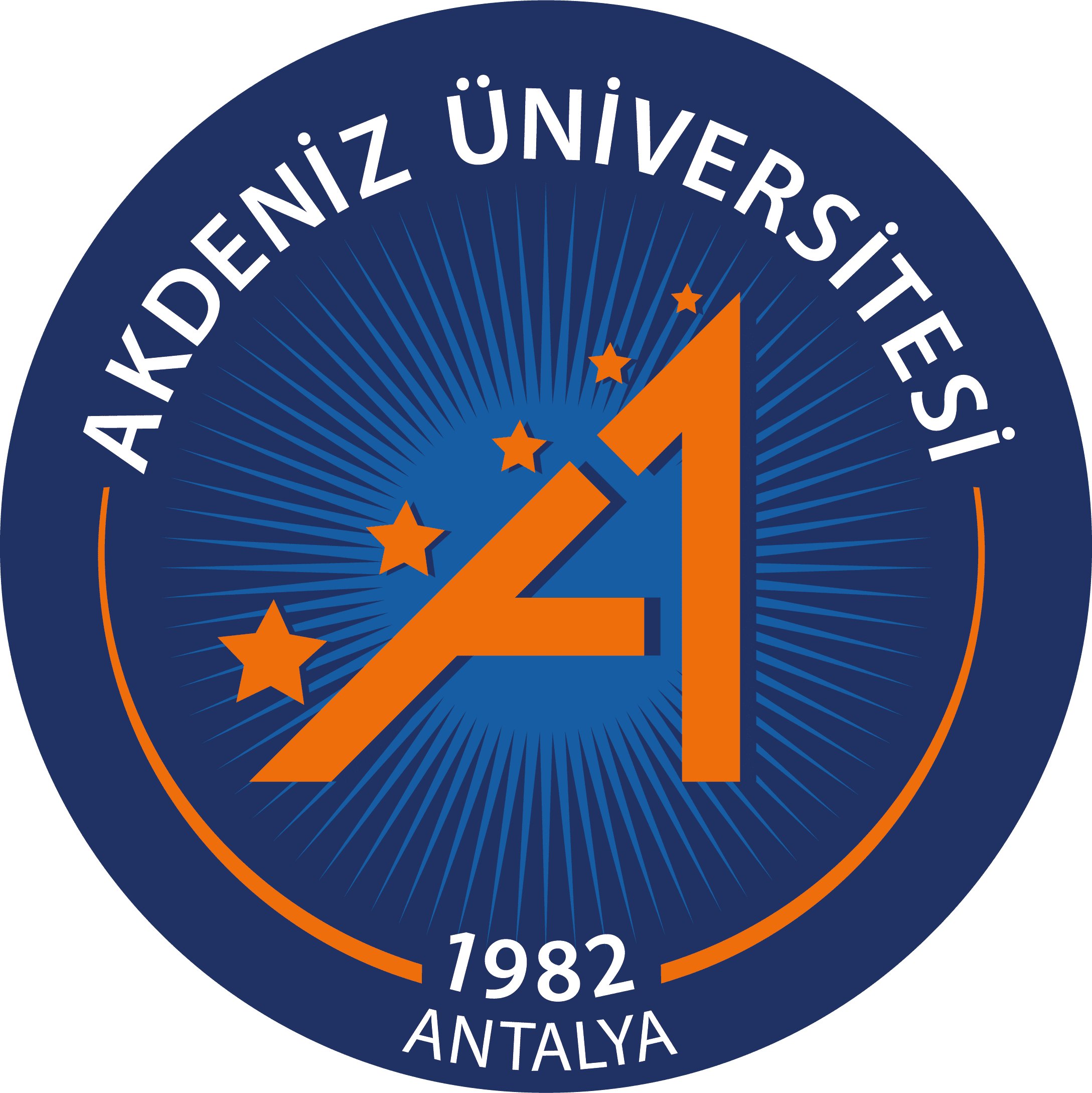 AKDENİZ ÜNİVERSİTESİGÜZEL SANATLAR ENSTİTÜSÜ2021-2022 Eğitim-Öğretim Yılı Güz YarıyılıGiriş Yetenek Sınavları Başvuru ListesiResim Yüksek Lisans Resim Sanatta Yeterlik Heykel  Yüksek Lisans Grafik Yüksek Lisans Seramik  Yüksek LisansMüzik  Anasanat Dalı Yüksek LisansMüzik  Anabilim DalıYüksek LisansMüzik  DoktoraSinema –TV  Yüksek LisansHalı-Kilim ve Eski Kumaş DesenleriAdı  SoyadıT.C .NOAçıklamaAbdullah  ÖZTÜRK56818497…Aliye AKMAN14459594…Ayşe Kerime KOZAK11578659…Beyza AKTEKİN39589737…Burcu Yıldırım PARLAK20935333…Büşra ŞAHİN40633764…Cem YEŞİLDOĞAN10081712…Elif GÜZELAYDIN16594775…Fatih SAĞLAM21872333…Kısmet DEMİRASLAN35570071…Müzeyyen ABIKA11558365…Nagehan ATASEVEN30322016…Safiye SEZEK24370479…Sevilay OKUDAN25330201…Sezen ŞAHAN16C150C1…Şevval KARABOĞA26845363…Yeliz Akkaya OCAK26449379…Yiğit EROL11225962…Yunus Emre SARI63160366…Adı  SoyadıT.C .NOAçıklamaABDULVEHAP ERBOĞA25291845…Birsel Bahar  BACAK31270387…Duygu ABATAY72628095…Gökçen  Bilgin KIRMAN49144548…Mehmet Erk TURAN14926359…Mehmet Hilmi ULUSOY20477716…Merve KEZİK35623820…Nursun HAFIZOĞLU17710514…Tuba SEVGİN20048155…Adı  SoyadıT.C .NOAçıklamaAli TOK52522368…Şevval AVCI59533063…Adı  SoyadıT.C .NOAçıklamaAli YILMAZ42397007…Barış YAŞAR29602649…Ceren İSKİTOĞLU 63079195…Ebru Beyza YEL29957529…Enes IŞIK64018116…Erkut TAŞKIN20420158…Hatice ÖZKİM25588483…Ömer KASAP24205456…Tuğçe SARI18727257…Uğur KAÇAN11105842…Adı  SoyadıT.C .NOAçıklamaBuket BÜYÜKÇAM39769190…Büşra  AYDEMİR15595429…Büşra KARAGÜNLÜ30238109…Erhan MIZRAK34558418…Fatma Sinem MANDRA57319186…Fidan TAŞAR37792439…Mert YILMAZ67159194…Polat FİDANCIOĞLU35254100…Adı  SoyadıT.C .NOAçıklamaAbdullah ŞAHİN61897423…Barış NAR17962042…Ceren OKAY22408295…Ercan IŞKINCI18616172…Ezmir Memo BERGE48775566…Furkan DÖŞEME25540193…Hasan Mert ÇINAR40087039…Hatice Berfin  ÖZGENÇ12886033…İlayda AKSOY23314282…Nurcan KURT43987000…Onur GÜNEŞ38875829…Şevval DAĞ29944046…Umut İbrahim ERDALI16529893…Yılmaz ATEŞ28669068…Yılmazcan CİVELEK13675806…Adı  SoyadıT.C .NOAçıklamaBurhan YACAN51418109…Bülentcan  GÜLBAĞLAR1264414…Dilek KURALOĞLU72940051…Gizem DURDU10571047…Mahir BEDEL14725131…Nazlı Aybaş ÜNLÜSOY 15574165…Onur ÖZTÜRK52957054…Öykü ÖZGÜL58933403…Özgün ALDEMİR61585083…Yunus Emre YILDIRIM29020704…Adı  SoyadıT.C .NOAçıklamaBayram KURT34409044…Duygu ÇAĞRI13309353…Fatih EVSEN10426436…Yasemin Gülsoy ELİK10490911…Adı  SoyadıT.C .NOAçıklamaAhmet DUVAR41431211…Ayberk KARAKURUM35452716…Buse  ÖZYAŞ50011253…Caner Kutsi AŞKIN22903919…Doğukan BOLEL47163169…Ekin Türkü YILMAZ30752495…Esma SARMAN36658289…Fatih KAYNARCA25394216…Karahan TAŞ61342330…Mustafa ULUÇ51961479…Mustafa Kemal  ALTINER58885517…Onur Berkan SUİÇMEZ56929503…Volkan YILDIZ11784119…Yüsra ÇILDIR22585028…Adı  SoyadıT.C .NOAçıklamaCevahir ÇELİK16204854…Sanem ALTINER21475326…